ZADÁNÍ DOMÁCÍ PRÁCE Z ANGLICKÉHO JAZYKA- 5. ROČNÍKNauč se slovní zásobu:Jména / Names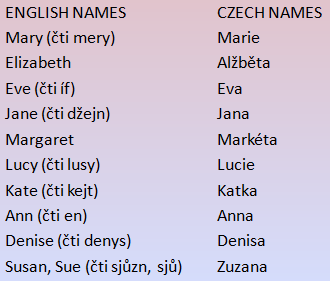 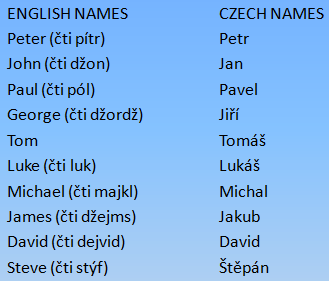 cv. 1: Najdi a napiš osm anglických jmen:SUSANHIDKKSLGEORGENJSIEKCLUCYHDZSNEJOHNDGUEJVMARYHDISUVPAULHUDINEVELLXJANEJDRWMcv. 2: Napiš podle vzoru anglickou otázku a správnou odpověď.vzor: What is your name? My name is Andrea._______________________________________________________________________